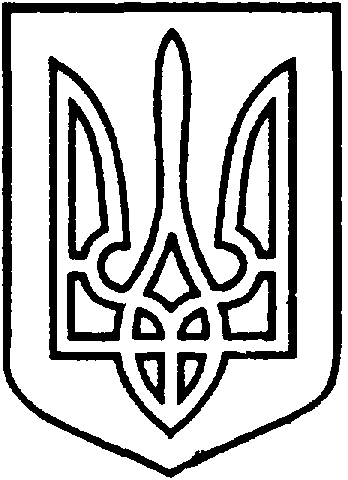 СЄВЄРОДОНЕЦЬКА МІСЬКА ВІЙСЬКОВО-ЦИВІЛЬНА АДМІНІСТРАЦІЯ  СЄВЄРОДОНЕЦЬКОГО РАЙОНУ  ЛУГАНСЬКОЇ  ОБЛАСТІРОЗПОРЯДЖЕННЯкерівника Сєвєродонецької міської  військово-цивільної адміністрації03  вересня  2021 року                                                                          № 1668Розглянувши клопотання КОМУНАЛЬНОГО ПІДПРИЄМСТВА «СЄВЄРОДОНЕЦЬКЕ ПІДПРИЄМСТВО БЛАГОУСТРОЮ ТА РИТУАЛЬНОЇ СЛУЖБИ»   (вх. № 70389 від 19.08.2021)  про передачу в постійне користування для розміщення комплексу будівель та споруд торгівельного призначення,                                           згідно розпорядження керівника Сєвєродонецької міської військово-цивільної адміністрації Сєвєродонецького району Луганської області від 09.04.2021 № 376 «Про надання КОМУНАЛЬНОМУ ПІДПРИЄМСТВУ «СЄВЄРОДОНЕЦЬКЕ ПІДПРИЄМСТВО БЛАГОУСТРОЮ ТА РИТУАЛЬНОЇ СЛУЖБИ» дозволу                на розроблення проекту землеустрою щодо відведення  земельної ділянки для розміщення комплексу будівель та споруд торгівельного призначення,                           за адресою: м. Сєвєродонецьк, вулиця Науки, район будинку 22», враховуючи розпорядження керівника військово-цивільної адміністрації міста Сєвєродонецьк Луганської області від 23.02.2021 № 407 «Про затвердження проекту «Внесення змін до Детального плану території 73 мікрорайону міста Сєвєродонецька», відповідно до статей  791, 92, 123, 134 Земельного Кодексу України, статті 50 Закону України «Про землеустрій», керуючись пунктом 8 частини третьої  статті 6, пунктом 27 частини першої статті 4, Закону України «Про військово-цивільні адміністрації»,зобов’язую:1. Затвердити проект землеустрою щодо відведення земельної ділянки, кадастровий номер 4412900000:06:043:0055, площею 1,1996 га, для розміщення комплексу будівель та споруд торгівельного призначення, за адресою:             Луганська обл., Сєвєродонецький район, м. Сєвєродонецьк,  вулиця Науки, район будинку 22. 2. Передати КОМУНАЛЬНОМУ ПІДПРИЄМСТВУ «СЄВЄРОДОНЕЦЬКЕ ПІДПРИЄМСТВО БЛАГОУСТРОЮ ТА РИТУАЛЬНОЇ СЛУЖБИ» земельну ділянку кадастровий номер 4412900000:06:043:0055, площею 1,1996 га, за адресою: Луганська обл., Сєвєродонецький  район,  м. Сєвєродонецьк,  вулиця  Науки,  район  будинку  22, категорія  земель - землі житлової та громадської забудови; цільове призначення земельної ділянки - 03.07 для будівництва та обслуговування будівель торгівлі, вид використання - для розміщення комплексу будівель та споруд торгівельного призначення.        3. КОМУНАЛЬНОМУ ПІДПРИЄМСТВУ «СЄВЄРОДОНЕЦЬКЕ ПІДПРИЄМСТВО БЛАГОУСТРОЮ ТА РИТУАЛЬНОЇ СЛУЖБИ» здійснити заходи для державної реєстрації права постійного користування на земельну ділянку у встановленому законодавством порядку. 4.   Дане розпорядження підлягає оприлюдненню.5.   Контроль за виконанням цього розпорядження покласти на  заступника керівника Сєвєродонецької міської військово-цивільної адміністрації Олега Кузьмінова.Керівник Сєвєродонецької міськоївійськово-цивільної адміністрації  		                     Олександр СТРЮК Про передачу в постійне користування земельної ділянки КОМУНАЛЬНОМУ ПІДПРИЄМСТВУ «СЄВЄРОДОНЕЦЬКЕ ПІДПРИЄМСТВО БЛАГОУСТРОЮ ТА РИТУАЛЬНОЇ СЛУЖБИ» для розміщення комплексу будівель та споруд торгівельного призначення,                  за адресою: Луганська обл., Сєвєродонецький район, м. Сєвєродонецьк,  вулиця Науки, район будинку 22 